MODELO PARA PROPOSTA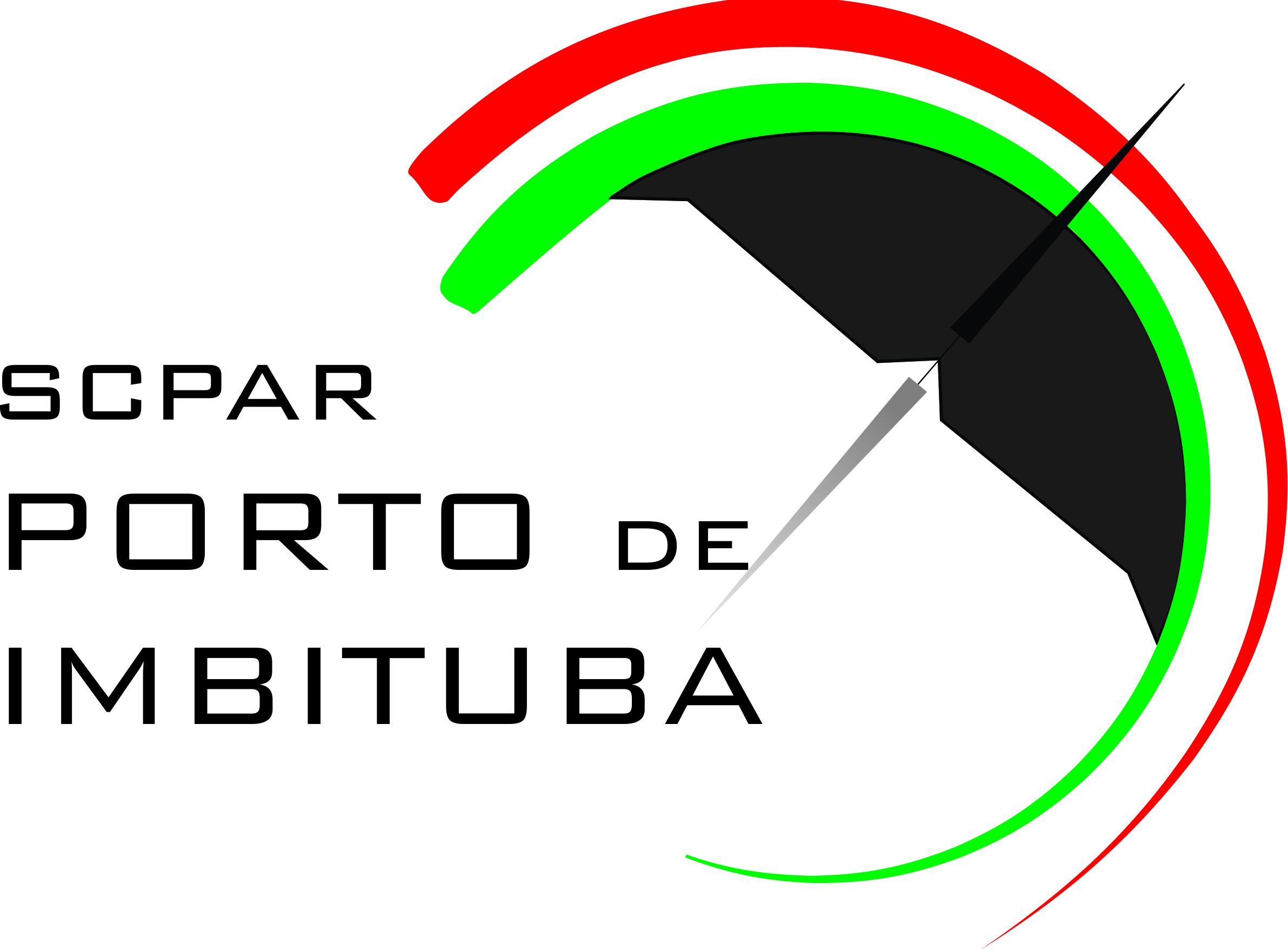 